Управление образования Администрации города НовочеркасскаМуниципальное бюджетное дошкольное образовательное учреждениедетский сад компенсирующего вида №11.Новогодняя сказка нашего «Теремка»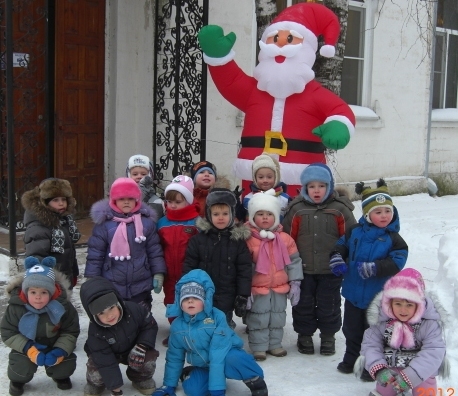 Написала:педагог-психолог:Бойцева А.А. Новогодняя сказка нашего «Теремка»Почтальон    веселый     возитПисьма    дедушке   Морозу.И   неведомо   откуда, 
К   нам   приходит   Новый   год!За   окошком   снег   кружится-Значит   волшебство   случиться.И   всегда   бывает   чудо:Счастье   в   гости   к   нам   идет.Письма    есть   от   детей:От    медведей    и    ежей,От   тюленей   и   оленейИ   от   маленьких   зверей.От   детей   пришло   письмо:Подарите   нам   игрушки,Гирлянды   и   хлопушки,Потому   что   у   воротПостучался   Новый   Год!А   медведь   прислал   письмо:Подарите   мне   пальто,Потому   что   в   холодаСильно   мерзну   я    всегда.Тюлень   тоже   не   молчал,Две   строки   он   написал:Я   мечтаю   в   новый   годПосмотреть   на   небосвод.Письма   почтальон привезет,Дед   Мороз их все прочтет,Новогодние   подаркиВсем    детишкам    и    зверушкам   привезет!!!